Marktgemeinde Rudersdorf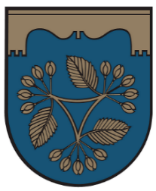 Kirchenplatz 1   7571 RudersdorfTel. 03382/71500     Fax 03382/71500-10www.rudersdorf.at    email: post@rudersdorf.bgld.gv.at  UID-Nr. ATU59074655   IBAN: AT953302700003900107 RRB Güssing-Jennersdorf_________________________________________________________________________________Ansuchen um gewÄhrung einer Förderung für Photovoltaikanlagen und Speichersysteme für die Förderperiode - 01.11.2022 bis 31.10.2023Die Förderhöhe für Photovoltaikanlagen beträgt € 100,-- pro kWp (max. Förderhöhe € 500,00) und für Speichersysteme € 100,-- pro kWh (max. Förderhöhe € 500,00).Die Errichtung und Fertigstellung der Anlage muss im Zeitraum der Förderperiode erfolgen.Das Ansuchen muss im Original inkl. Beilagen bis spätestens 31.10. der Förderperiode beim Gemeindeamt Rudersdorf einlangen. Gültig ist das Eingangsdatum.Die Förderung ist maximal einmal pro Jahr und Grundstück möglich.Art der Förderung:	Photovoltaikanlage	Photovoltaik - SpeichersystemAntragssteller/in: Zu-/Vorname:       Telefon:          E-Mail-Adresse:      Liegenschaft:Adresse:      Grundstücksnummer:      , Einlagezahl:      , KG:      Bankverbindung:Name der Bank:      BIC:       IBAN:      Sind Antragsteller/in und Grundstückseigentümer/in nicht ident, muss unten angeführte Zustimmungserklärung ausgefüllt und vom Grundstückseigentümer/in unterschrieben werden:Zustimmungserklärung Grundstückseigentümer/in:Hiermit erkläre ich,       (Name), die Zustimmung zur Durchführung der Maßnahme auf der angeführten Liegenschaft mit der Grundstücksnummer:      , Einlagezahl:      , KG:      .Datum:      Unterschrift: ____________________________________Folgende Beilagen sind dem Antrag anzuschließen:	Kopie Inbetriebnahme- und Sicherheitsprotokoll der Anlage (Prüfprotokoll)	Rechnung und Zahlungsnachweis der Anlage bzw. Miet-/Kaufvertrag	Genehmigung der errichteten Anlage der zuständigen Behörde (falls erforderlich)Hinweise:Ein Rechtsanspruch auf Gewährung einer Förderung besteht nicht. Fehlende oder falsche Auskünfte führen zur Gänze zum Verlust der Förderung sowie zu Unrecht erhaltene Beiträge und Zuschüsse müssen zurückbezahlt werden.Die Gemeinde behält sich das Recht vor, Art und Wert der Förderung in den Medien der Gemeinde, Homepage, Rundschreiben, …, zu veröffentlichen.Mit der Unterschrift wird bestätigt, dass die Richtlinien für die Photovoltaik-Förderung der Marktgemeinde Rudersdorf bekannt sind.Ich versichere, dass ich die vorstehenden Angaben nach bestem Wissen und Gewissen richtig und vollständig gemacht habe. Sollte ich nachträglich feststellen, dass die vorstehenden Angaben unrichtig oder unvollständig sind, so werde ich die Gemeinde davon unverzüglich in Kenntnis setzen. DatenschutzerklärungIch nehme zur Kenntnis, dass die von mir bekannt gegebenen personenbezogenen Daten gem. Art 6 Abs. 1 lit b DSGVO zur Erfüllung des durch das Förderansuchen begründete vertraglichen Schuldverhältnisses von der Marktgemeinde Rudersdorf, E-Mail:post@rudersdorf.bgld.gv.at, Tel.: 03382/71500 verarbeitet werden. Der Zweck ist die Bearbeitung und Abwicklung des Antrages auf Photovoltaik-Förderung.Die Daten werden nicht an Dritte übermittelt.Die personenbezogenen Daten werden vom Verantwortlichen nur so lange aufbewahrt, als gesetzliche Aufbewahrungspflichten bestehen oder eine Verjährung potentieller Rechtsansprüche noch nicht eingetreten ist. Unter den Voraussetzungen des anwendbaren Rechts habe ich das Recht auf Auskunft über die erhobenen Daten, Berichtigung, Löschung und Einschränkung der Verarbeitung der Daten sowie ein Widerspruchsrecht gegen die Verarbeitung der Daten und das Recht auf Datenübertragbarkeit. Weiters besteht das Recht auf Beschwerde bei der Datenschutzbehörde.Datenschutzrechtlicher Verantwortlicher im Sinne der Datenschutz-Grundverordnung der Europäischen Union, Verordnung (EU) Nr. 2016/679, ist Marktgemeinde Rudersdorf, 7571 Rudersdorf, Kirchenplatz 1, E-Mail: post@rudersdorf.bgld.gv.atAlternativ besteht die Möglichkeit, sich an den Datenschutzbeauftragten Land Burgenland – Amt der Burgenländischen Landesregierung, Abteilung 2 – Landesplanung, Gemeinden und Wirtschaft, 7000 Eisenstadt, Europaplatz 1; E-Mail: post.a2-DSBAGem(at)bgld.gv.at, zu wenden.Datum:      Unterschrift Antragssteller/in: ______________________________________